График проведения родительских собраний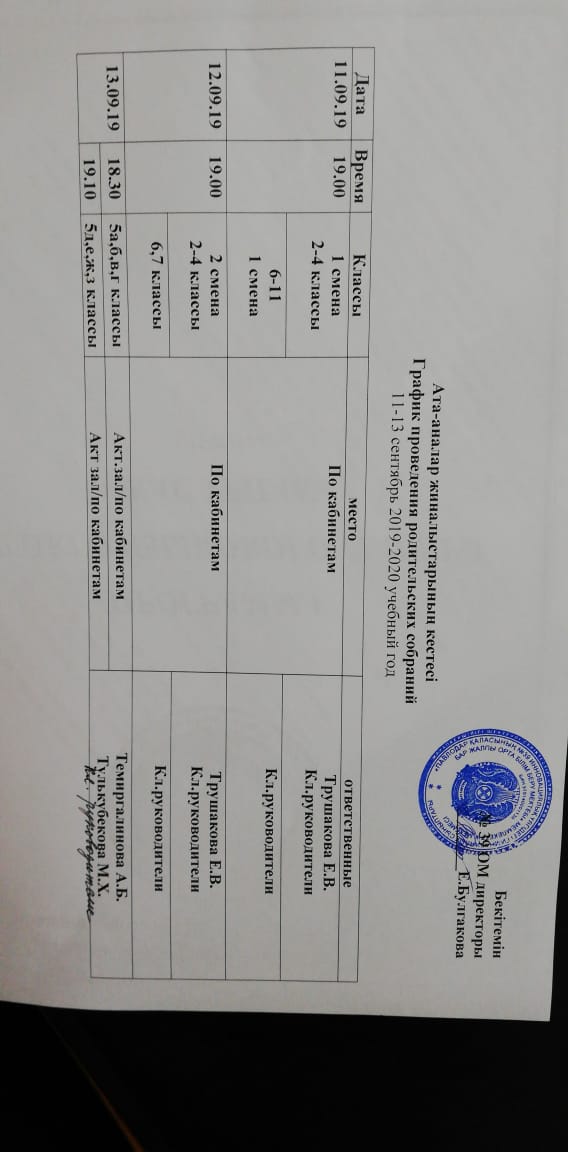 